	CLUB DE SOCCER RIVIÈRES-DES-PRAIRIES	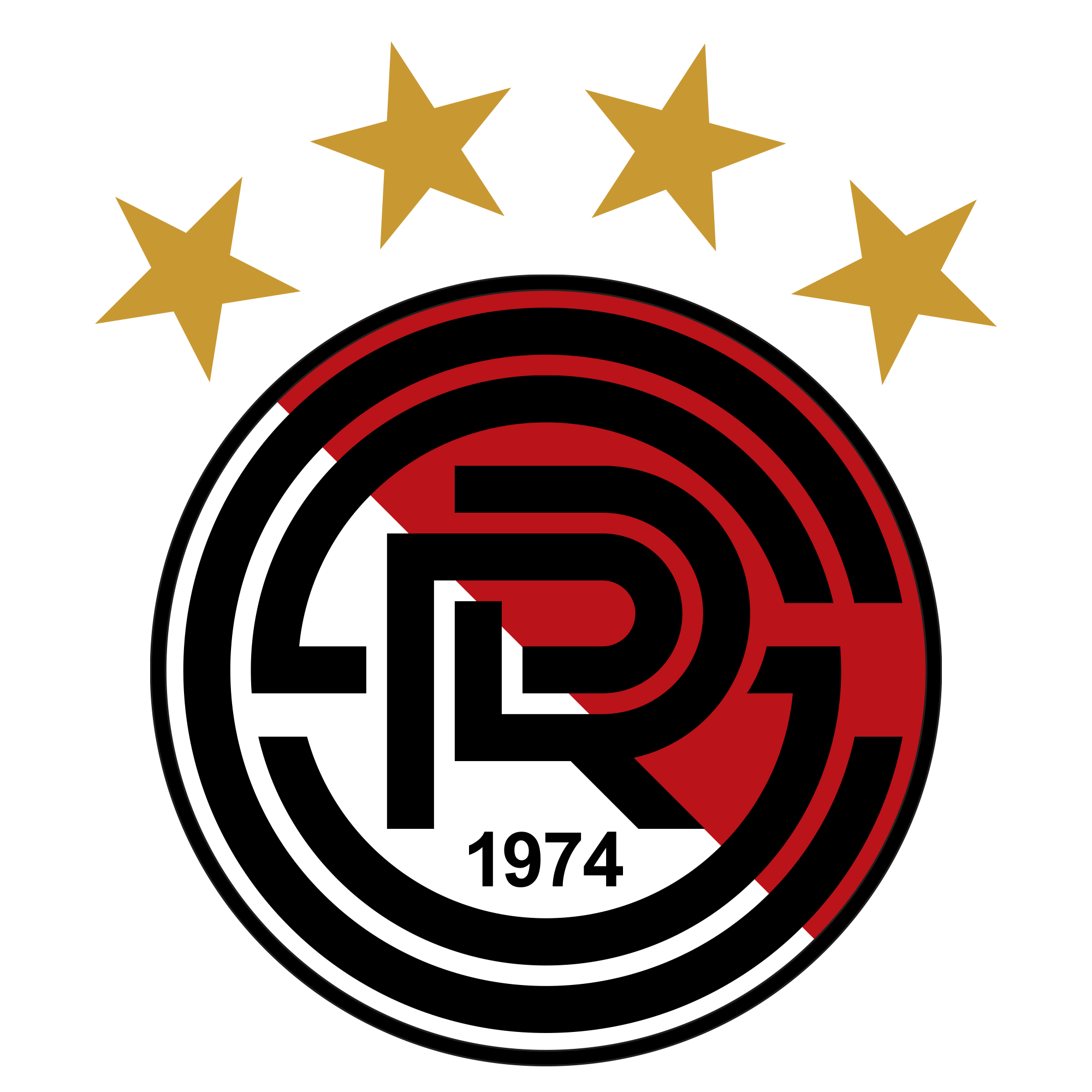 Fiche d’inscription- École de Soccer – CSRDP - RP9 2024Soccer School Registration FormRENSEIGNEMENTS PARTICIPANT / PARTICIPANT INFORMATION   Emplacement / Location:    Parc Samuel-Morse Park   8370 Av. André Ampère, Montréal, QC H1E 4R3    J'affirme avoir lu, compris et accepté les renseignements indiqués. I have read, understood and accepted the information provided.    Signature du parent / Parents signature: x ________________________________________Date : ____________________________                                                                                                              Usage de bureau au dessous / Office use below(1) Nom de famille du participant /Participants family name(1) Prénom du participant / Participants first name(1) Prénom du participant / Participants first name(1) Prénom du participant / Participants first nameDate de naissance/Date of birthM / J / A – M / D / Y Femelle /FemaleMâle / Male(2) Nom de famille du participant / Participants family name(2) Prénom du participant / Participants first name(2) Prénom du participant / Participants first name(2) Prénom du participant / Participants first nameDate de naissance/Date of birthM / J / A – M / D / YFemelle /FemaleMâle / MaleCarte d’assurance-maladie / Medicare card Date d’expiration - Expiry dateCarte d’assurance-maladie / Medicare card Date d’expiration - Expiry dateCarte d’assurance-maladie / Medicare card Date d’expiration - Expiry dateCarte d’assurance-maladie / Medicare card / Date d’expiration - Expiry dateCarte d’assurance-maladie / Medicare card / Date d’expiration - Expiry dateCarte d’assurance-maladie / Medicare card / Date d’expiration - Expiry dateAdresse / Address / App #             Adresse / Address / App #             Vil Ville / CityVil Ville / CityCode postal / Postal CodeCode postal / Postal CodeTél : / Phone #1 (cellulaire /mobile)Courriel (1) E-mail address                                                              Courriel (1) E-mail address                                                              Courriel (1) E-mail address                                                              Courriel (1) E-mail address                                                              Courriel (1) E-mail address                                                              Nom de famille, prénom responsable pour reçu d'impôt / Family, first name responsible for income tax receipts:Assurance sociale: Social Insurance:   Fermé le 28 juillet et le 04 août / July 28 and August 04 closed                                               U4-U8 (2020-2016) @ 9h00 - 10h00                        U9 -U16 (2015-2008) @ 10h15-11h15Amount paid Payment method Cheque Reference # Employee name Notes